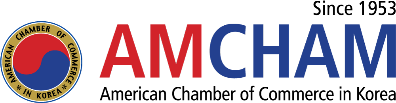 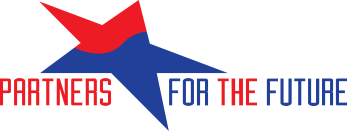 미래의동반자재단 장학금 신청서<학 생 용>위의 기재한 사항이 사실과 같습니다.   신청 날짜:          년    월    일신청인 서명:           	       (인)개인정보 수집·이용 및 제3자 제공 동의서재단법인 미래의동반자재단(이하‘재단‘)은 장학금 지금을 위하여 아래와 같이 개인정보를 수집·이용 및 제3자(후원사)에게 제공하고자 합니다. 내용을 자세히 읽으신 후 동의 여부를 결정하여 주십시오.개인정보 수집·이용 내역※ 개인정보 수집, 이용에 관련된 위 사항에 대해 원하지 않는 경우 위의 동의를 거부할 권리가 있습니다.다만, 동의하지 않는 경우 장학금 지급이 불가합니다.재단이 위와 같이 본인의 개인정보를 수집이용하는 것에 동의하십니까?(동의함 □    동의하지 않음 □)개인정보 제3자 제공 내역※ 개인정보 제공에 관련된 위 사항에 대해 원하지 않는 경우 위의 동의를 거부할 권리가 있습니다.다만, 동의하지 않는 경우 장학금 지급이 불가합니다.재단이 위와 같이 본인의 개인정보를 제3자 제공하는 데 동의하십니까?(동의함 □    동의하지 않음 □)                                                                 년     월     일성명:                      (서명 또는 인)재단법인 미래의동반자재단 이사장 귀하■ 인적사항■ 인적사항■ 인적사항■ 인적사항■ 인적사항■ 인적사항■ 인적사항■ 인적사항■ 인적사항■ 인적사항이 름(국문) (영문)(영문)(영문)(영문)생년월일(사진)학 교(국문) (국문) (국문) (국문) (영문) (영문) (영문) (영문) (사진)학 과학 번학 년(사진)주 소(사진)연락처(휴대전화) (휴대전화) (휴대전화) (휴대전화) (E-mail) (E-mail) (E-mail) (E-mail) (E-mail) 성 적(전체학기 평점)  (    / 4.5 )(전체학기 평점)  (    / 4.5 )(전체학기 평점)  (    / 4.5 )(전체학기 평점)  (    / 4.5 )(직전학기 평점)  (    / 4.5 )(직전학기 평점)  (    / 4.5 )(직전학기 평점)  (    / 4.5 )*성적증명서 제출*성적증명서 제출■ 장학금 신청 배경 (가계상황, 지금까지 등록금을 어떻게 마련해왔는지 등)■ 장학금 신청 배경 (가계상황, 지금까지 등록금을 어떻게 마련해왔는지 등)■ 장학금 신청 배경 (가계상황, 지금까지 등록금을 어떻게 마련해왔는지 등)■ 장학금 신청 배경 (가계상황, 지금까지 등록금을 어떻게 마련해왔는지 등)■ 장학금 신청 배경 (가계상황, 지금까지 등록금을 어떻게 마련해왔는지 등)■ 장학금 신청 배경 (가계상황, 지금까지 등록금을 어떻게 마련해왔는지 등)■ 장학금 신청 배경 (가계상황, 지금까지 등록금을 어떻게 마련해왔는지 등)■ 장학금 신청 배경 (가계상황, 지금까지 등록금을 어떻게 마련해왔는지 등)■ 장학금 신청 배경 (가계상황, 지금까지 등록금을 어떻게 마련해왔는지 등)■ 장학금 신청 배경 (가계상황, 지금까지 등록금을 어떻게 마련해왔는지 등)■ 만약 장학금을 받게 된다면 본인의 생활에 어떤 변화가 있게 될지 기술해 주세요■ 만약 장학금을 받게 된다면 본인의 생활에 어떤 변화가 있게 될지 기술해 주세요■ 만약 장학금을 받게 된다면 본인의 생활에 어떤 변화가 있게 될지 기술해 주세요■ 만약 장학금을 받게 된다면 본인의 생활에 어떤 변화가 있게 될지 기술해 주세요■ 만약 장학금을 받게 된다면 본인의 생활에 어떤 변화가 있게 될지 기술해 주세요■ 만약 장학금을 받게 된다면 본인의 생활에 어떤 변화가 있게 될지 기술해 주세요■ 만약 장학금을 받게 된다면 본인의 생활에 어떤 변화가 있게 될지 기술해 주세요■ 만약 장학금을 받게 된다면 본인의 생활에 어떤 변화가 있게 될지 기술해 주세요■ 만약 장학금을 받게 된다면 본인의 생활에 어떤 변화가 있게 될지 기술해 주세요■ 만약 장학금을 받게 된다면 본인의 생활에 어떤 변화가 있게 될지 기술해 주세요졸업 후 계획을 상세하게 기술해 주세요기타 본인 소개나 쓰고 싶은 내용을 자유롭게 적어 주세요담당교수 평어수집이용 목적장학생 지원장학생 관리재단 운영 및 관리수집이용 항목성명, 학교, 학과, 학번, 학년, 이메일, 주소, 휴대전화번호, 자택전화번호, 이수 학점 수, 학점, 성적증명서, 장학금 신청서 항목, 한국장학재단 산정 기준 증명자료보유이용 기간장학생 지원 및 관리: 장학금 최종 지급일로부터 3년 이내재단 운영 및 관리: 폐기 요청 시까지제공받는 자미래의동반자재단 후원사수집이용 목적장학생 지원장학생 관리재단 운영 및 관리수집이용 항목성명, 학교, 학과, 학번, 학년, 이메일, 주소, 휴대전화번호, 자택전화번호, 이수 학점 수, 학점, 성적증명서, 장학금 신청서 항목, 한국장학재단 산정 기준 증명자료보유이용 기간장학생 지원 및 관리: 장학금 최종 지급일로부터 3년 이내재단 운영 및 관리: 폐기 요청 시까지